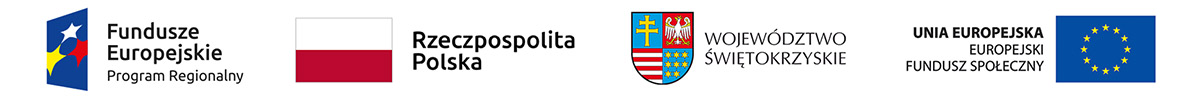 Komunikat ( aktualizacja na dzień 10.08.2018r.) w sprawie realizacji  projektu  w ramach Regionalnego Programu Operacyjnego Województwa Świętokrzyskiego (RPO WŚ)pn. „Aktywizacja zawodowa osób powyżej 29 roku życia pozostających bez pracy w powiecie pińczowskim (IV)”.Termin realizacji projektu 01.01.2018r. – 31.12.2018r. Uczestnikami projektu mogą być jedynie  osoby powyżej 29 roku życia, bez pracy, zarejestrowane w PUP jako bezrobotne, dla których ustalono pierwszy (bezrobotni aktywni) lub drugi profil pomocy (bezrobotni wymagający wsparcia), które znajdują się w szczególnej sytuacji na rynku pracy, w tym: 1. Osoby po 50 roku życia; 2. Kobiety; 3. Osoby z niepełnosprawnościami; 4. Osoby długotrwale bezrobotne (nieprzerwanie przez 12 mc); 5. Osoby z niskimi kwalifikacjami do poziomu ISCED 3 włącznie (wykształcenie Podstawowe; Gimnazjalne; Liceum ogólnokształcące; Liceum profilowane; Technikum, Uzupełniające liceum ogólnokształcące; Technikum uzupełniające; Zasadnicza szkoła zawodowa).Aktywne formy, z jakich jeszcze będą mogli skorzystać uczestnicy projektu do dnia zakończenia projektu :1. Staże  – 40 osób ( osoba do kontaktu Pani Alicja Słota p. Nr 11) 2. Prace interwencyjne– 2 osoby ( osoba do kontaktu Pani Agnieszka Ciszewska  p. Nr 11);3. Jednorazowe środki na podjęcie działalności gospodarczej– 4 osób
( osoba do kontaktu Pani Agnieszka Pruś  p. Nr 13);4. Doposażenia miejsca pracy– 1 osoba ( osoba do kontaktu Pani Agnieszka Pruś  p. Nr 13);5. Szkolenia indywidualne pod gwarant pracy– 1 osoba ( osoba do kontaktu Pani Agnieszka Pruś  p. Nr 13);Koszt realizacji projektu 667 199,00zł ,w tym dofinansowanie z UE  567 119,15 zł 